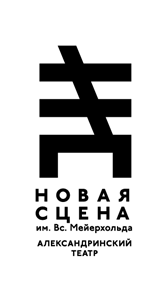 Пресс-релизФестиваль НОВАЯ Х к 10-летию Новой сцены Александринского театра12 \ 05 — 14 \ 05 2023В мае 2023 года Новая сцена им. Вс. Мейерхольда отмечает десятилетие — площадка была открыта 15 мая 2013 года. К этому событию приурочен трехдневный фестиваль НОВАЯ Х [десять], который пройдет с 12 по 14 мая 2023 года. Его программа отражает ключевые направления деятельности Новой — театр, танец, музыка, медиаискусство, и соберет ярких представителей каждого из этих направлений. Афиша вместит более 20 событий, часть которых будет транслироваться в официальной группе Новой ВКонтакте для самой широкой аудитории. Начнется Фестиваль 12 мая с торжественного открытия памятника Всеволоду Мейерхольду во дворе Новой сцены. В основе памятника знаменитый портрет режиссера авторства Бориса Григорьева. Скульптор — А.А. Архипов, архитектор —              В.Л. Спиридонов. Напомним, что в преддверии десятилетия площадка по инициативе художественного руководителя Александринского театра Валерия Фокина получила имя выдающегося режиссера, реформатора театральной сцены Всеволода Мейерхольда, творческая биография которого в период с 1907 по 1917 годы была тесно связана с Императорской Александринской сценой. Здесь режиссер поставил около двадцати спектаклей, в том числе такие шедевры, вошедшие в историю мирового театрального искусства, как «Дон Жуан» и «Маскарад».Художественный руководитель Александринского театра Валерий Фокин подчеркнул: «Мейерхольд не просто гениальный режиссер, это режиссер, который с Петербургом был связан очень плотно. Движение Мейерхольда в сторону реформации театрального искусства началось именно здесь, в Петербурге. Здесь были его первые студии, здесь были его первые открытия, здесь были спектакли, вошедшие в историю мирового театра. Мейерхольд неоднократно возвращался в наш город. И уже после того, как ГосТиМ, его театр в Москве, закрыли, Вивьен, руководитель Пушкинского театра, пригласил его на постановку в 1938 году, но, к сожалению, этим планам не суждено было сбыться…Имя Мейерхольда, на наш взгляд, абсолютно подходит для Новой сцены, места и площадки, которая открыта для всего нового.»Среди ключевых событий Фестиваля: премьера спектакля-инсталляции от режиссера Кирилла Люкевича («4elovekvmaske»,«UFO») и новая работа хореографа Ксении Михеевой «Непокой»; концерт группы JANE AIR, пионеров российской альтернативной музыки, коллектив готовит специальную программу в сопровождении струнного оркестра; пиано-гала при участии Настасьи Хрущёвой, Алексея Гориболя, Риада Маммадова, в программе вечера современная академическая и джазовая музыка; аудиовизуальный концерт эмбиентной, электронной и экспериментальной музыки  «Noiseroom» от музыкального лейбла  «Симфоническая Тишина Внутри». Генеральный продюсер Новой сцены Александр Малич отметил: «В три дня фестиваля мы постарались вместить почти все направления, которыми сейчас занимается Новая сцена, но не только.  Это и воспоминания о том, что было на Новой за эти 10 лет, и анонсирование того, что надеюсь, удастся реализовать. Новая сцена — это про поиск новых решений, новых подходов, новых жанров, про эксперимент и генерирование творческой энергии, которая всем нам жизненно необходима.» Основная программа будет обрамлена перформативной частью, вход на которую будет свободным для всех желающих, здесь среди участников — танцевальная компания OMYT и концептуальный хор Attaque de panique. Команда «Лаборатории новых медиа» работает над созданием выставки в дополненной реальности о наследии Мейерхольда, представит аудиоинсталляцию из звуков Новой, а также в партнерстве с компанией SmartLight разрабатывает световую инсталляцию в Фойе. Запланирована серия видеопоказов нескольких спектаклей, что в разное время шли на Новой и каждый по-своему отражали время и художественную программу площадки.Пройдет и серия дискуссий, которая станет своеобразной рефлексией на то, как площадка развивалась на протяжении этих лет, а также попыткой поразмышлять о будущем Новой сцены.Справочно:Новая сцена Александринского театра им. Вс. Мейерхольда была открыта 15 мая 2013 года как экспериментальная театральная площадка и культурный центр Национального драматического театра России (Александринского театра).  Идея создания Новой сцены принадлежит художественному руководителю театра народному артисту России, лауреату Государственных премий России Валерию Фокину. Комплекс построен по проекту архитектурного бюро «Земцов, Кондиайн и партнеры» под руководством главного архитектора Ю.И. Земцова. Здание было вписано в стены исторического склада балетных декораций (архитектор — Александр Гешвенд, 1890–1891 гг.). Проект Новой сцены отмечен несколькими архитектурными премиями. За десятилетие на Новой было выпущено около сорока театральных премьер. Ежегодно на площадке проходит от 450 событий разного формата — встречи, мастер-классы, лекции, концерты, выставки, танцевальные спектакли и др.Новая сцена сегодня — это команда кураторов и Медиацентра под руководством генерального продюсера Александра Малича. Ключевые направления деятельности, помимо театра — новый танец, музыка, новая электронная музыка, новые медиа, инклюзивные проекты. РАСПИСАНИЕ ФЕСТИВАЛЯ12 \ 0512:00 — 22:00 ФойеСВЕТОВАЯ ИНСТАЛЛЯЦИЯПартнер Smartlight15:00 Официальное открытие памятника Вс. Мейерхольду во дворе Новой сцены19:00 — 22:00 Чёрный залЗВУКИ НОВОЙ СЦЕНЫЗвуковая инсталляция19:15 — 20:00 МедиацентрВАЛЕРИЙ ФОКИН, АНДРЕЙ МОГУЧИЙ, АЛЕКСАНДР МАЛИЧ О НОВОЙ 20:00 Фойе, Новая сценаОТКРЫТИЕ ФЕСТИВАЛЯПЕРФОРМАТИВНЫЙ МАРАФОН 4’33 НОВАЯ СЦЕНА Х ФАЙЛЫ \ ПРЕМЬЕРА Спектакль-инсталляция Кирилла Люкевича 21:00 — 22:00 ЛЕКЦИЯ АЛЕКСАНДРА ЧЕПУРОВА О ВС. МЕЙЕРХОЛЬДЕ \ онлайн13 \ 0512:00 — 22:00 ФойеСВЕТОВАЯ ИНСТАЛЛЯЦИЯПартнер Smartlight12:00 — 15:00 Чёрный залЗВУКИ НОВОЙ СЦЕНЫЗвуковая инсталляция14:00 — 15:30 МедиацентрДИАЛОГ МИХАИЛА КОНДИАЙНА И АЛЕКСАНДРА МАЛИЧА. КАК СТРОИЛАСЬ НОВАЯ СЦЕНА И КАК ОНА РАБОТАЕТ СЕГОДНЯ17:00 — 18:00 МедиацентрДИСКУССИЯ. НОВЫЙ ТАНЕЦ НА НОВОЙ СЦЕНЕ18:30 — 19:30 ФойеПЕРФОРМАНС ОТ ТАНЦЕВАЛЬНОЙ КОМПАНИИ «OMYT» 19:00 МедиацентрВИДЕОПОКАЗ СПЕКТАКЛЯ МАКСИМА ДИДЕНКО «ЗЕМЛЯ» 19:30 — 20:30 Новая сцена \ ПРЕМЬЕРА НЕПОКОЙТанцевальный спектакль Ксении Михеевой 20:00 — 21:30 Чёрный залNOISEROOM. АУДИОВИЗУАЛЬНЫЙ КОНЦЕРТ14 \ 05	12:00 — 22:40 ФойеСВЕТОВАЯ ИНСТАЛЛЯЦИЯПартнер Smartlight12:00 — 22:40 Чёрный залЗВУКИ НОВОЙ СЦЕНЫЗвуковая инсталляция14:00 — 16:00 Медиацентр			ДИСКУССИЯ. ЛАБОРАТОРИЯ НОВЫХ МЕДИА. НОВАЯ ЭЛЕКТРОННАЯ МУЗЫКА17:00 — 18:50 МедиацентрВИДЕОПОКАЗ СПЕКТАКЛЕЙ «НЕЙРОИНТЕГРУМ» ЮРИЯ ДИДЕВИЧА И «ПРОБУЖДЕНИЕ» АННЫ АБАЛИХИНОЙ	18:00 — 19:30 Новая сцена КОНЦЕРТ JANE AIR 19:00 — 21:50 МедиацентрВИДЕОПОКАЗ СПЕКТАКЛЯ МАРАТА ГАЦАЛОВА «ТЕЛЛУРИЯ» 20:00 — 20:30 ФойеПЕРФОРМАНС ОТ КОНЦЕПТУАЛЬНОГО ХОРА ATTAQUE DE PANIQUE21:10 — 22:40 Новая сцена ПИАНО-ГАЛА. НАСТАСЬЯ ХРУЩЁВА, АЛЕКСЕЙ ГОРИБОЛЬ, РИАД МАММАДОВ###Фотоматериалы: https://disk.yandex.ru/d/dUKvebaj1rl7aQ